平成３１年度園児対象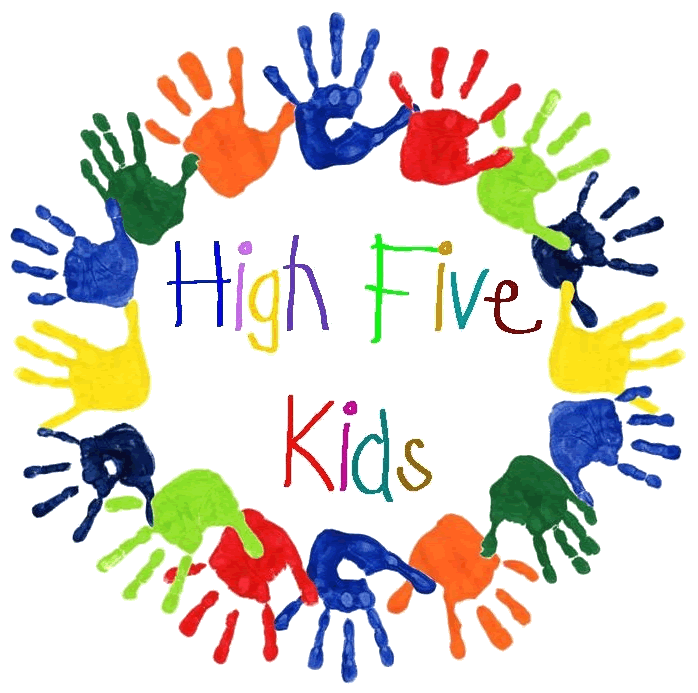 入園説明会のご案内次の通り、平成３１年度の入園説明会を開催いたします。入園を考えておられる方、スクールをご覧になりたい方はぜひお越しください。対象者…新１歳半児クラス～新5歳児クラス（2013年4月2日生‐2017年10月1日生）　日時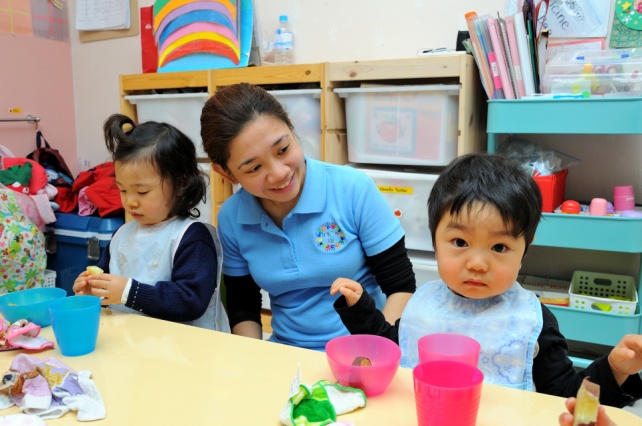 第１回　平成３０年８月２８日(火曜日)1０時第２回　平成３０年９月１５日(土曜日)1０時第３回　平成３０年９月２１日(金曜日)1０時内容園の説明と入園のご案内　②スクール見学　Ｑ＆Ａ申し込み方法開催前日までにお電話もしくはHPのお問合せフォームより
『お問合せ内容』の欄に、参加希望日をご入力ください。  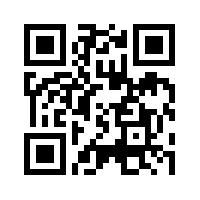 場所　　　665-0877 兵庫県宝塚市中山桜台2-2-1中山台ファミリーセンター401アクセス　　　阪急バス「センター前」バス停から徒歩1分駐車場　　　あり（中山台ファミリーセンター立体駐車場）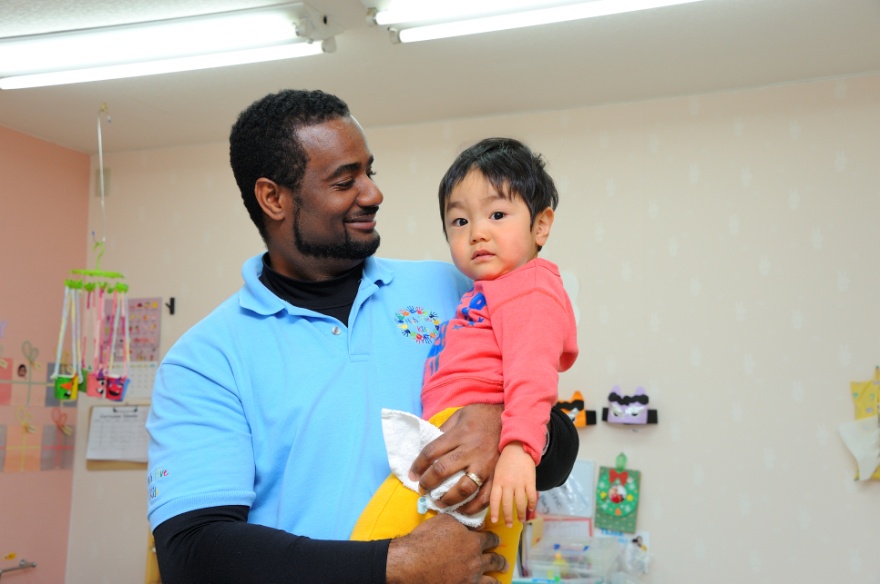 ＨＰ　　　http://www.high5-kids.jpＴＥＬ　　　０７９７－８０－７６８１　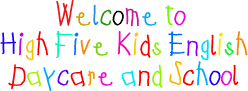 